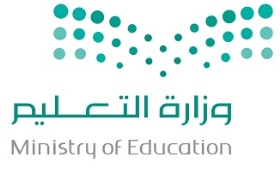 كشف متابعة معايير مادة (التربية الفنية والمهنية)  للصف السادس الابتدائي للعام الدراسي 1436 / 1437هـالفترة الأولى والثانيةكشف متابعة معايير مادة (التربية الفنية والمهنية)  للصف السادس الابتدائي للعام الدراسي 1436 / 1437هـالفترة الثالثة والرابعةماسم الطالبةتقييم المعيارالفترة الأولىالفترة الأولىالفترة الأولىالفترة الأولىالفترة الأولىالفترة الأولىالفترة الأولىالفترة الأولىالفترة الأولىالفترة الأولىالفترة الأولىالفترة الأولىمستوى أداء الطالبةالفترة الثانيةالفترة الثانيةالفترة الثانيةالفترة الثانيةالفترة الثانيةالفترة الثانيةالفترة الثانيةالفترة الثانيةمستوى أداء الطالبةماسم الطالبةتقييم المعيار123456789101112مستوى أداء الطالبة1314151617181920مستوى أداء الطالبةماسم الطالبةتقييم المعيارشرح أسس التصميم من خلال لوحة تجريدية بتقنية الرسم الزيتي  .مناقشة ما تحتويه الرسومات من قيم فنية . ..التحدث عن أهم القيم الجمالية في الأعمال الفنية المنتجة . .التعبير بالرسم عن موضوعات المجال.توضيح مفهوم الزخرفة الإسلامية المتشعبة .وصف وحدة زخرفية متشعبة باستخدام المصطلحات الفنية الزخرفية.التعبير عن القيم الجمالية الزخرفية التشعبية في الأعمال الفنية المنتجة .رسم وحدة زخرفية بسيطة متشعبة من نقطة و تكرارها على أسطح متنوعة.ذكر بعض الأعمال الطباعية بالقالب في التراث العالمي.وصف لبعض الأعمال الطباعية بالقالب.مناقشة القيم الجمالية في الأعمال المطبوعة بالقالب.إعداد قالب طباعي لإنتاج أعمال فنية ذات صبغة جمالية نفعية .مستوى أداء الطالبةالتحدث باختصار عن تاريخ النسيج الإسلامي والنسيج المعاصر و أساليبهما الزخرفية ..المقارنة بين النسيج الاسلامي والنسيج المعاصرالتحدث عن القيم الجمالية في المنسوجات البارزة .تطبيق بعض الخبرات العملية البسيطة في أعمال النسيج البارز .التحدث باختصار عن الفخار و الخزف و بداية نشأة الزخرفة عليهاوصف أواني خزفية  من التراث الشعبي .توضيح القيم النفعية في الأعمال الخزفية المنتجة .تشكيل آنية خزفية منتظمة الشكل و تنفيذ تكوين زخرفي غائر عليها .مستوى أداء الطالبةماسم الطالبةتقييم المعيارمستوى أداء الطالبةمستوى أداء الطالبة1100%190% -أقل من 100%180% -أقل من 90%1أقل من 80%2100%290% -أقل من 100%280% -أقل من 90%2أقل من 80%3100%390% -أقل من 100%380% -أقل من 90%3أقل من 80%4100%490% -أقل من 100%480% -أقل من 90%4أقل من 80%ماسم الطالبةتقييم المعيارالفترة الثالثةالفترة الثالثةالفترة الثالثةالفترة الثالثةالفترة الثالثةالفترة الثالثةالفترة الثالثةالفترة الثالثةمستوى أداء الطالبةالفترة الرابعةالفترة الرابعةالفترة الرابعةالفترة الرابعةالفترة الرابعةالفترة الرابعةالفترة الرابعةالفترة الرابعةالفترة الرابعةالفترة الرابعةالفترة الرابعةالفترة الرابعةمستوى أداء الطالبةماسم الطالبةتقييم المعيار12345678مستوى أداء الطالبة91011121314151617181920مستوى أداء الطالبةماسم الطالبةتقييم المعيارتوضيح بعض تقنيات الرسم بألوان الأكريلك و بعض أساليب الفن التشكيليمناقشة مدى تأثير الأحداث الحياتية على أعمال الفنان و الفنان العربي .مناقشة القيم الجمالية التي تعبر عن دور الفن في المجتمع .وصف القيم الجمالية لبعض الأعمال الفنية المنتجة بالجذوع و الأغصان . ..التحدث باختصار عن إبداع الفنان المسلم في صياغة الزخارف الهندسية المتشعبة .إبداء الرأي حول عمل فني زخرفي باستخدام المصطلحات الزخرفية الجديدة .تذوق  جمال الزخارف الهندسية .رسم وحدة زخرفية بسيطة متشعبة باستخدام الشكل الهندسي .مستوى أداء الطالبةالتحدث باختصار عن تاريخ استخدام الإنسان للجلود و بعض المنتجات الجلدية التراثية ..ذكر بعض الخامات و طرق التشكيل المستخدمة في المنتجات الجلدية .تحديد القيم الجمالية و النفعية في الأعمال الجلدية المنفذة .تنفيذ عمل فني نسجي أو زخرفي من الجلود .ذكر  بعض فوائد الأشجار و استخداماتها منذ القدم .وصف لبعض الأعمال الفنية المنتجة بالجذوع و الأغصان .التحدث  باختصار عن قيمة الحِرف اليدوية التراثية ، و سُبل الحفاظ عليها و تطويرها.انتاج عمل فني نفعي باستخدام الأغصان و بعض جذوع الأشجار المناسبة .التحدث باختصار عن  بعض الأعمال الفنية المعدنية التاريخية و أساليب الطرق عليها. ..تحليل القيم الفنية في الأعمال المعدنية.تذوق القيم الجمالية والنفعية في الاعمال المعدنية .إنتاج عمل فني معدني بأسلوب التقبيب أو النافر و الغائر .مستوى أداء الطالبةماسم الطالبةتقييم المعيارمستوى أداء الطالبة1100%190% -أقل من 100%180% -أقل من 90%1أقل من 80%2100%290% -أقل من 100%280% -أقل من 90%2أقل من 80%3100%390% -أقل من 100%380% -أقل من 90%3أقل من 80%4100%490% -أقل من 100%480% -أقل من 90%4أقل من 80%